О внесении изменений в постановление Исполнительного комитета Елабужского муниципального района от 13.12.2018  № 1787 «О районном звене территориальной подсистемы предупреждения и ликвидации чрезвычайных ситуаций Елабужского муниципального района Республики Татарстан»В целях повышения оперативности управления территориальной подсистемой предупреждения и ликвидации чрезвычайных ситуаций в Елабужском муниципальном районеПОСТАНОВЛЯЮ:Внести изменение в постановление Исполнительного комитета Елабужского муниципального района от 13.12.2018 № 1787 «О районном звене территориальной подсистемы предупреждения и ликвидации чрезвычайных ситуаций Елабужского муниципального района Республики Татарстан» и утвердить состав Комиссии по предупреждению и ликвидации чрезвычайных ситуаций и обеспечению пожарной безопасности Елабужского муниципального района в новой редакции (приложение № 3).Контроль исполнения настоящего постановления оставляю за собой.И.о руководителя                                                                                     Р.М.НуриевПриложение к постановлениюИсполнительного комитета Елабужского муниципального районаот _________________ года № ________СоставКомиссии по предупреждению и ликвидации чрезвычайных ситуаций и обеспечению пожарной безопасности Елабужского муниципального районаИСПОЛНИТЕЛЬНЫЙ КОМИТЕТ ЕЛАБУЖСКОГО МУНИЦИПАЛЬНОГО РАЙОНАРЕСПУБЛИКИ ТАТАРСТАН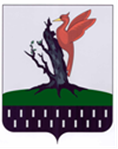 ТАТАРСТАН  РЕСПУБЛИКАСЫ АЛАБУГА  МУНИЦИПАЛЬРАЙОНЫ БАШКАРМАКОМИТЕТЫПОСТАНОВЛЕНИЕКАРАР01.10.2019№ 14581Нуриев Рустем МидхатовичИ.о.руководителя Исполнительного комитета Елабужского муниципального района – председатель комиссии2Нургаянов Ленар ФаридовичЗаместитель руководителя Исполнительного комитета Елабужского муниципального района – первый заместитель председателя комиссии3Шумилов Евгений ВладимировичНачальник Елабужского пожарно-спасательного гарнизона - заместитель председателя комиссии (по согласованию).4Доронин НиколайАлександровичНачальник управления МЧС Республики Татарстан по Елабужскому муниципальному району, заместитель председателя комиссии (по согласованию)5Кавиев ИгорьИльдусовичВедущий специалист ГО управления МЧС Республики Татарстан по Елабужскому муниципальному району - секретарь комиссии (по согласованию)6Михайлова Ольга ВасильевнаДиректор МУП «Департамент жилищно-коммунального хозяйства и строительства Елабужского муниципального района» (по согласованию)7Пономарев Юрий НиколаевичНачальник Отдела МВД России по Елабужскому району, полковник полиции (по согласованию)8Ябуров Александр СергеевичНачальник отдела надзорной деятельности по Елабужскому муниципальному району УНД ГУ МЧС России по Республике Татарстан (по согласованию)9Сафин Айрат ФаридовичГлавный врач ГАУЗ «Елабужская ЦРБ (по согласованию)10Салихова Роза ЗавдатовнаНачальник территориального отдела Управления Федеральной службы по надзору в сфере защиты прав потребителей и благополучия человека по Республике Татарстан  в Елабужском, Агрызском, Менделеевском районах (по согласованию)11Михеев Максим ВасильевичНачальник ЕРЭС филиала ОАО «Сетевая компания» Елабужские электрические сети (по согласованию)12Фатыхов Айдар МансуровичНачальник Елабужского МРУЭС (по согласованию)13Николаев Евгений НиколаевичНачальник отдела инфраструктурного развития Исполнительного комитета города Елабуга Елабужского муниципального района (по согласованию)14Дементьев Андрей ВладимировичИсполнительный директор – главный инженер ОАО «Елабужское предприятие тепловых сетей» (по согласованию)15Василов Марсель МахмутовичГлавный инженер ЭПУ «Елабугагаз» (по согласованию)16Иванов Евгений НиколаевичДиректор водоканала – начальник департамента водоснабжения и водоотведения АО «ОЭЗ ППТ «Алабуга» (по согласованию)17Парунина Эльзира КашафовнаЗаведующий сектором торговли и бытового обслуживания Исполнительного комитета Елабужского муниципального района18Ковалева Надежда ПетровнаЗаведующий сектором по работе с сельскими поселениями Елабужского муниципального района